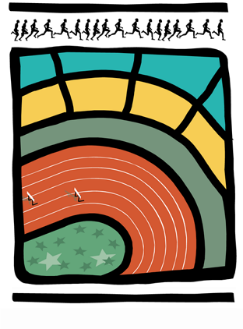 AVIS AUX CERCLES 2017 / N°4LL/Ch. D/28	                                                                                    Bruxelles, le 21 février 20171. COMMUNIQUE DE LA LBFA1.1.	Nouveau cercle : ATHLETIC TEAM CRISNEE, en abrégé « ATC »1. COMMUNIQUE DE LA LBFANouveau cercle : ATHLETIC TEAM CRISNEE, en abrégé « ATC »La demande d’agréation du cercle ATHLETIC TEAM CRISNEE (ATC) a été acceptée par le Comité directeur LBFA lors de sa réunion du 20/02/2017.Nom : ATHLETIC TEAM CRISNEESigle : ATCAdresse du siège : chaussée Romaine, 41 a à 4360 OREYEPrésident : LATOUR Emile – chaussée Romaine 41a à 4360 OREYE Email : elatouraco@hotmail.com – GSM 0475.56.36.42Secrétaire : MENTEN Patrick – rue d’outrechamps, 67 à 4470 Saint-Georges  Email : patrick.menten@b.rail.be – GSM 0479.83.28.64En vertu des dispositions de l’article 5.2.2.2 du ROI, les cercles ont 20 jours francs à dater du présent avis, pour faire parvenir leurs observations éventuelles par écrit au Secrétaire Général.